ことば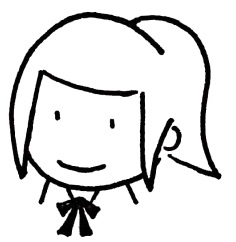 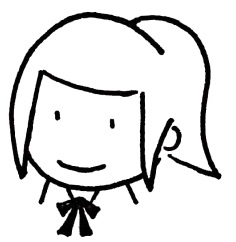 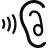 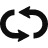 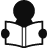 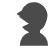 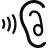 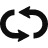 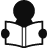 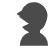 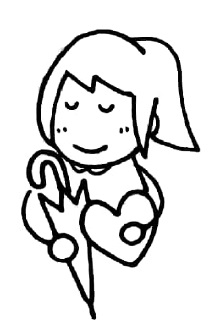 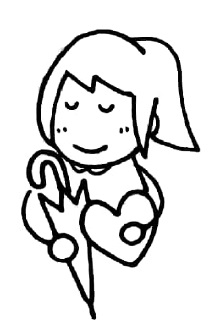 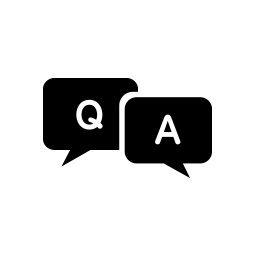 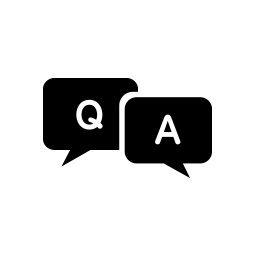 Q&A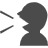 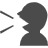 にえましょう①あなたのはいつですか。②にどんなプレゼントをもらいましたか。いつ、どこで、だれにもらいましたか。③そのプレゼントは、ありますか。どこにありますか。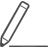 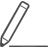 しましょう・きましょう　　プレゼントのいについてしてください。ちょっと①わたしはカールさんにスマホケースをあげました。②わたしはカールさんにをもらいました。③カールさんのスマホケースはかったです。／　はくなかったです。います	い（が～）いプレゼントしますスマホケースあげますかわいいもらいますうれしいいかい（が～）かい（が～）Q1:のはかったですか。Q2:はかったですか。Q3：さくらさんはカールさんにをあげましたか。Q4:さくらさんはカールさんにをもらいましたか。A1:いいえ、くなかったです。A2:いいえ、あまりくなかったです。A3:スマホケースをあげました。 A4:かわいいをもらいました。 